Выставка Новогодних рисунков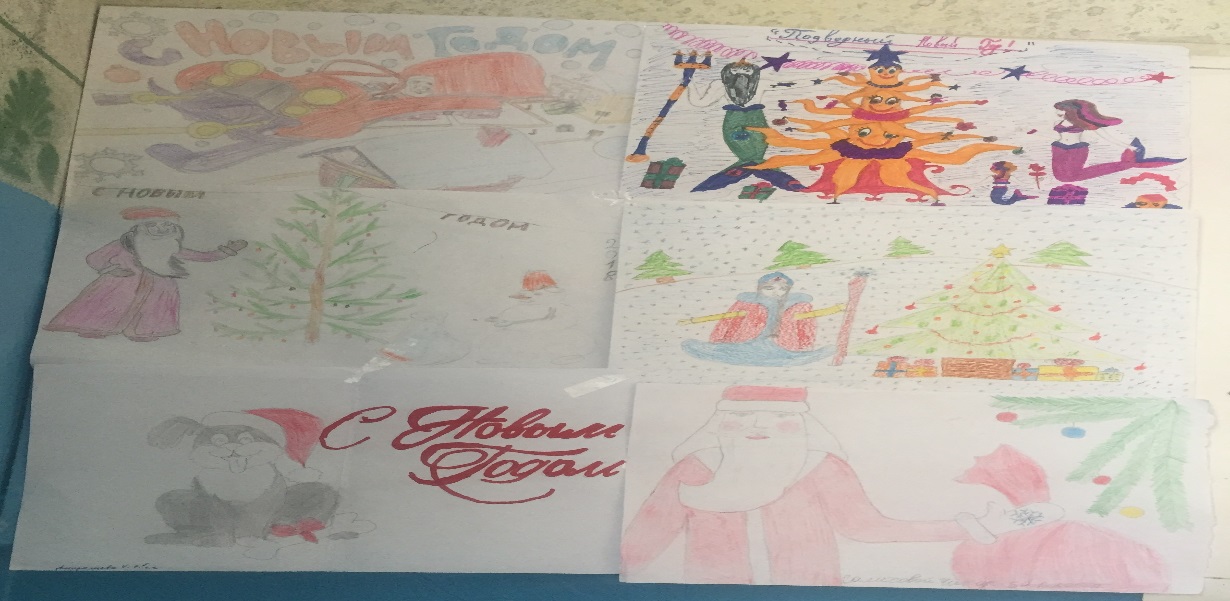 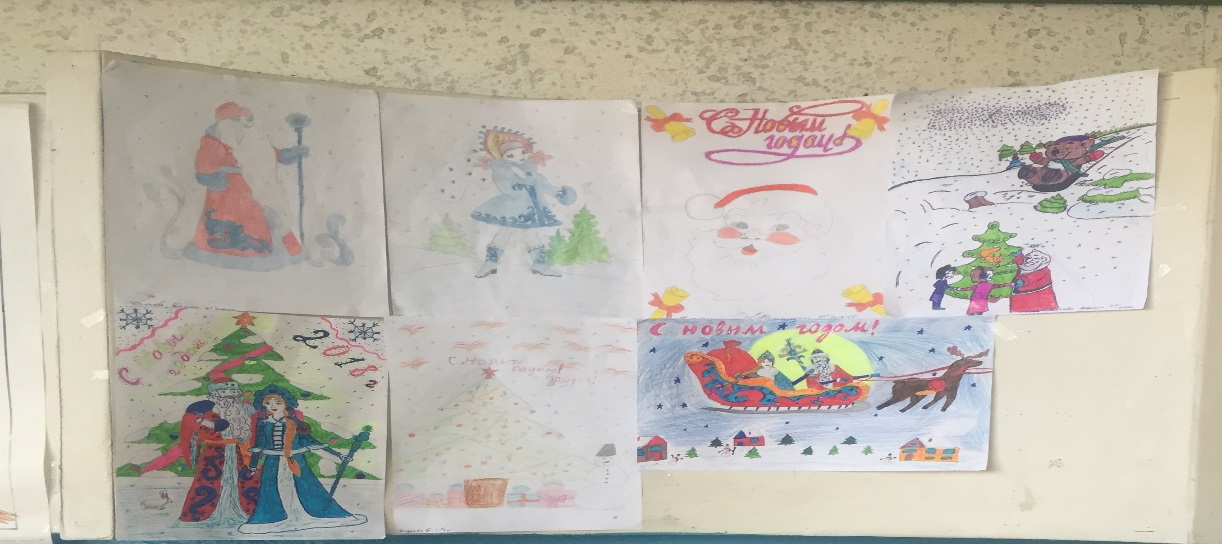 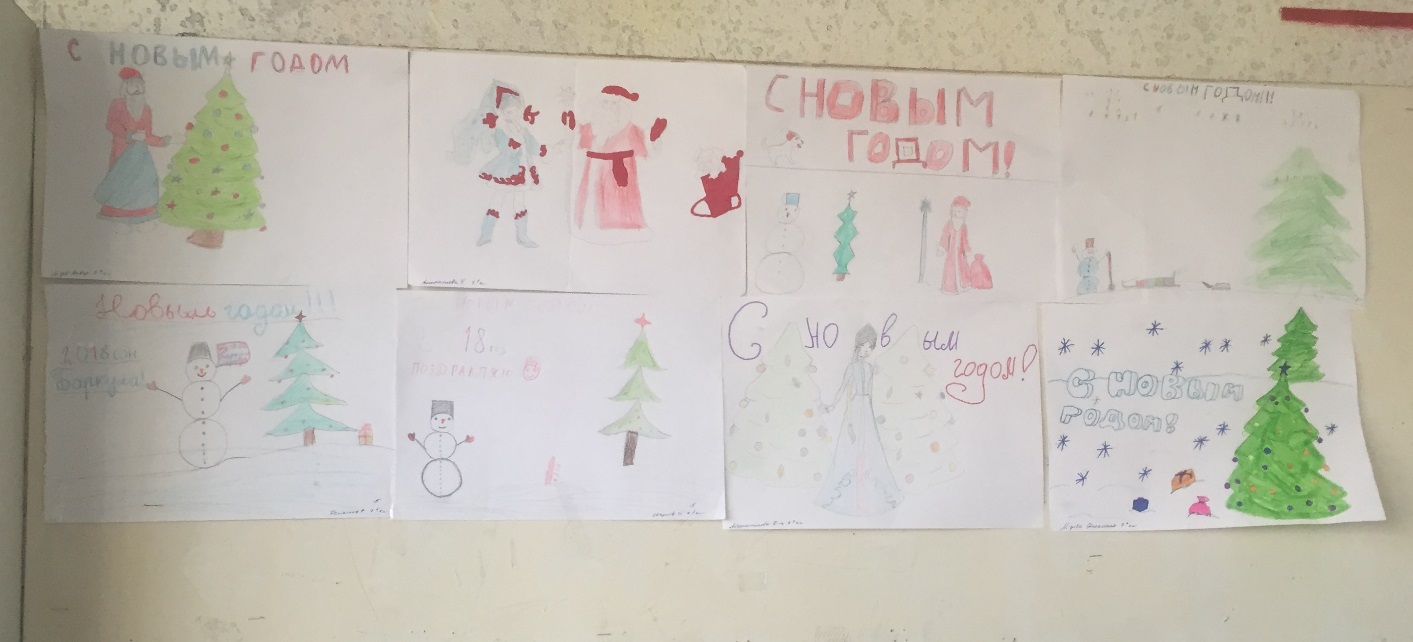 